Was ich in der 4. Klasse brauche:Hefte und Mappen:        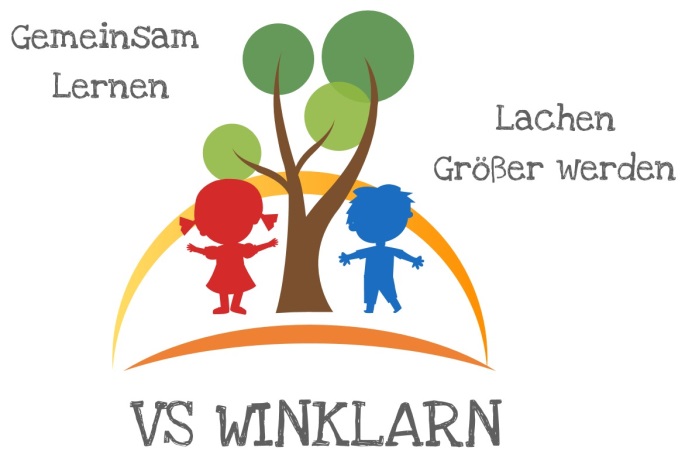 1 großer Ordner A4 1 Heftmappe 1 SchnellhefterMitteilungsheft:  Formati A1Alle übrigen Hefte wurden von uns bestellt und sind in der 1.Schuwoche per Überweisung auf das Schulkonto zu bezahlen. Die Bankdaten bekommen Sie zeitgerecht übermittelt. Federpennal:Farbstifte2 Bleistifte1 FüllfederTintenkiller oder Tipp-Ex-MausRadiergummiFilzstifteLineal 20 cmGeodreieck1 dünner wasserlöslicher Folienstift (schwarz oder blau)Malschachtel:WasserfarbenDeckweiß2 Haarpinsel (dünn und dick)2 Borstenpinsel (dünn und dick)MalbecherÖlkreiden (wasserfest)alte Zeitung als Malunterlage1 Zeichenblock A3 1 Zeichenblock A41 Tonpapierblock A31 Tonpapierblock A4WerkkofferSonstiges:1 Schere1 Dosenspitzer1 Uhustick 1 Uhu tropffreiTurnsackerl + Gewand + Gymnastikpatscherl , HausschuheBitte beschriften Sie alle Schulsachen sorgfältig!Spitzer, Uhu und Schere sollen auch zuhause vorhanden sein!Ich freue mich schon, wenn wir uns im Herbst in der 4.Klasse wiedersehen und hoffentlich in ein normales Schuljahr starten können. Dir und deiner Familie wünsche ich  einen schönen Sommer und eine gute Zeit miteinander. Deine LehrerinSpindler Kerstin